Sent: Tuesday, November 24, 2020 9:27 AM
To: 
Subject: RE: Projekt Kurs na PółnocSzanowny Panie,Pana wiadomość z dnia 19 listopada br. została odczytana na posiedzeniu Zespołu Opiniującego Szczecińskiego Budżetu Obywatelskiego 2021 w dniu 19 listopada.  Ponadto informuje, że Pańskie pismo skierowane do Wydziału do Spraw Korespondencji Obywatelskiej i Analiz Ministerstwa Spraw Wewnętrznych i Administracji zostało przekazane zgodnie z właściwością do Urzędu Miasta Szczecin.Projekt „Kurs na Północ – Wieża Bismarcka, Park Tilebein, Stanica Wodniacka „Wodna”, Szlak widokowy” na podstawie §9 ust. 2 Regulaminu Szczecińskiego Budżetu Obywatelskiego 2021 został negatywnie zweryfikowany przez Biuro Dialogu Obywatelskiego. Oferowanie wynagrodzenia za zbieranie głosów stoi w sprzeczności z zasadą równości podmiotów zgłaszających projekty do budżetu obywatelskiego, samą ideą dobrowolności głosowania i uczestniczenia w konsultacjach społecznych, a także ogólnymi normami etycznymi. Takie zachowanie powoduje także to, że autorzy projektów, którzy nie mają środków finansowych na organizację płatnego zbierania głosów, mają mniejsze szanse w głosowaniu. Takie działania naruszyły zasady współżycia społecznego, a także wizerunek i ideę Szczecińskiego Budżetu Obywatelskiego. Projekt po negatywnym zweryfikowaniu w Urzędzie Miasta został skierowany pod obrady do Zespołu Opiniującego SBO 2021, który tworzą  mieszkańcy Szczecina, a powoływany jest zarządzeniem Prezydenta Miasta. Zespół Opiniujący w oparciu o weryfikację w Urzędzie zatwierdza projekty na listę do głosowania.  Zespół Opiniujący projekty SBO 2021  podczas posiedzenia w dniu 19 listopada 2020 r. odrzucił w drodze głosowania przedmiotowy projekt z możliwością odwołania się Lidera od jego decyzji do Zespołu Odwoławczego.Odnosząc się do prośby o udostępnienie filmu z posiedzenia Zespołu Opiniującego z dnia 19 listopada 2020 r. informuję, że zgodnie z Zarządzeniem Prezydenta posiedzenia zespołów nie są rejestrowane. Po zakończonym posiedzeniu filmy usuwa się z serwisu YouTube – dlatego w tym zakresie Biuro Dialogu Obywatelskiego nim nie dysponuje. Z posiedzeń zespołów społecznych są sporządzane protokoły, które po zatwierdzeniu przez ich członów są publikowane w Biuletynie Informacji Publicznej -  http://konsultuj.szczecin.pl/konsultacje/chapter_116270.aspZ wyrazami szacunku,Jakub Baranowski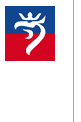 Podinspektor
Biuro Dialogu ObywatelskiegoPlac Armii Krajowej 1 (pok. 335 O),70-456 Szczecin+48 91 424 59 15